Dane szacunkowe o rynku pracy województwa mazowieckiegoMarzec 2022 r.Liczba osób bezrobotnychW marcu w urzędach pracy zarejestrowanych było 130 358 osób bezrobotnych, to jest o 2 369 osób mniej niż w poprzednim miesiącu oraz o 19 581 osób mniej niż w marcu 2021 roku. Kobiety stanowiły 50,6% osób bezrobotnych.Największa liczba bezrobotnych wystąpiła w miastach: Warszawa – 24 002 osoby, Radom – 9 119 osób 
i Płock – 3 841 osób oraz w powiatach: radomskim – 8 308 osób, wołomińskim – 6 321 osób i garwoliński 
– 3 898 osób. Najmniejszą liczbę bezrobotnych odnotowano w powiecie łosickim – 782 osoby.Wykres 1. Liczba osób bezrobotnych w podregionach województwa mazowieckiegoWykres 2. Liczba osób bezrobotnych wg płci w podregionach województwa mazowieckiegoNapływ i odpływ osób bezrobotnychDo rejestru mazowieckich urzędów pracy włączono 13 631 osób bezrobotnych, a z ewidencji wyłączono 
16 000 osób, w tym z powodu:- podjęcia pracy – 8 390 osób (52,4%) odpływu z bezrobocia;- niepotwierdzenie gotowości do pracy – 2 356 osób (14,7%) odpływu z bezrobocia;- rozpoczęcia stażu – 1 846 osób (11,5%) odpływu z bezrobocia;- dobrowolnej rezygnacji ze statusu bezrobotnego – 950 osób (5,9%) odpływu z bezrobocia;- rozpoczęcia pracy społecznie użytecznej – 374 osoby (2,3%) odpływu z bezrobocia.Wykres 3. Napływ i odpływ osób bezrobotnych w województwie mazowieckimWykres 4. Główne powody wyrejestrowania z ewidencji osób bezrobotnych w województwie mazowieckim wg płciOsoby w szczególnej sytuacji na rynku pracyNa koniec marca 2022 r. bezrobotni w szczególnej sytuacji na rynku pracy to osoby:- długotrwale bezrobotne – 69,2% ogółu bezrobotnych* (74 762 osoby);- powyżej 50. roku życia – 32,9% ogółu bezrobotnych* (35 596 osób);- do 30. roku życia – 26,0% ogółu bezrobotnych* (28 125 osób);- posiadające co najmniej jedno dziecko do 6. roku życia – 18,7% ogółu bezrobotnych* (20 209 osób);- do 25. roku życia – 12,0% ogółu bezrobotnych* (13 005 osób);- niepełnosprawne – 6,2% ogółu bezrobotnych* (6 755 osób);- korzystające ze świadczeń z pomocy społecznej – 0,7% ogółu bezrobotnych* (761 osób);- posiadające co najmniej jedno dziecko niepełnosprawne do 18. roku życia - 0,2% ogółu bezrobotnych* (224 osoby).* dotyczy ogółu osób bezrobotnych w szczególnej sytuacji na rynku pracyWykres 5. Udział osób w szczególnej sytuacji na rynku pracy wśród ogółu osób bezrobotnych w województwie mazowieckim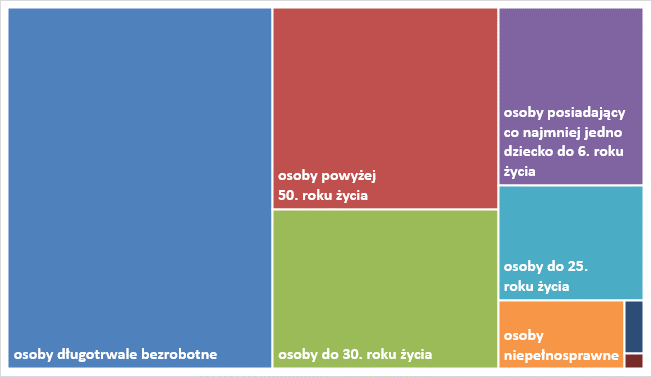 Wolne miejsca pracy i miejsca aktywizacjiW marcu pracodawcy zgłosili do mazowieckich urzędów pracy 18 846 wolnych miejsc pracy i miejsc aktywizacji zawodowej, tj. o  3 219 (20,6%) miejsc więcej niż w poprzednim miesiącu. Większość zgłoszonych miejsc pracy to oferty pracy niesubsydiowanej (15 122 miejsca; 80,2%). Miejsc pracy subsydiowanej było 
o 496 więcej niż w poprzednim miesiącu.Wykres 6. Wolne miejsca pracy i miejsca aktywizacji zawodowej w województwie mazowieckim Wykres 7. Wolne miejsca pracy i miejsca aktywizacji zawodowej w podregionach woj. mazowieckiegoTabela 1. Struktura osób bezrobotnych (stan na koniec miesiąca/roku)Marzec 2021 r.udział %Luty 2022 r.udział %Marzec 2022 r.udział %Osoby bezrobotne ogółem149 939100,0132 727100,0130 358100,0kobiety75 27450,266 48250,165 96450,6mężczyźni74 66549,866 24549,964 39449,4Osoby poprzednio pracujące129 32086,2114 49786,3111 62285,6Osoby dotychczas nie pracujące20 61913,818 23013,718 73614,4Osoby zamieszkałe na wsi66 55444,459 42944,858 11344,6Osoby z prawem do zasiłku22 98815,318 43213,917 73413,6Osoby zwolnione z przyczyn zakładu pracy7 8705,26 2844,76 0014,6Osoby w okresie do 12 miesięcy od dnia ukończenia nauki4 4743,03 6242,73 4392,6Cudzoziemcy1 1440,81 1670,92 8052,2